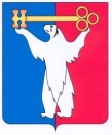 АДМИНИСТРАЦИЯ ГОРОДА НОРИЛЬСКАКРАСНОЯРСКОГО КРАЯРАСПОРЯЖЕНИЕ30.10.2017	    г. Норильск	     № 6328О создании технической комиссии по вопросам подключения (технологического присоединения) к электрическим сетям, системам теплоснабжения, водоснабжения и водоотведенияВ целях выполнения мероприятий («Дорожных карт») по внедрению целевой модели «Подключение к системам теплоснабжения, подключение (технологическое присоединение) к централизованным системам водоснабжения и водоотведения». «Технологическое присоединение к электрическим сетям», утвержденным распоряжением Правительства Российской Федерации «О целевых моделях упрощения процедур ведения бизнеса и повышения инвестиционной привлекательности субъектов Российской Федерации» от 31.01.2017 № 147-р, для рассмотрения комплекса вопросов, связанных с подключением к сетям тепловодоснабжения и водоотведения строящихся, реконструируемых или построенных, но не подключенных объектов капитального строительства, а также с подключением строящихся линейных объектов к электрическим сетям на территории муниципального образования город Норильск,Создать техническую комиссию по вопросам подключения (технологического присоединения) к электрическим сетям, системам теплоснабжения, водоснабжения и водоотведения (далее - Комиссия). Утвердить состав Комиссии (прилагается).Утвердить Положение о Комиссии (прилагается).Рекомендовать АО «Норильско-Таймырская энергетическая компания» и МУП «Коммунальные объединенные системы» оказывать содействие Комиссии в
рассмотрении вопросов, входящих в сферу их компетенции, путем предоставления
предложений в сроки, определенные пунктами 4.3,4.4. Положения о Комиссии, а также участия в заседаниях Комиссии.Разместить настоящее распоряжение на официальном сайте муниципального образования город Норильск и опубликовать в газете «Заполярная правда».Глава города Норильска								   Р.В. АхметчинУТВЕРЖДЕН:распоряжениемАдминистрации города Норильска от 30.10.2017 № 6328Представительный составтехнической комиссии по вопросам подключения (технологического присоединения) к электрическим сетям, системам теплоснабжения, водоснабжения и водоотведенияСекретарь комиссии: заместитель начальника Управления жилищно-коммунального хозяйства Администрации города Норильска по энергетике - главный энергетик города НорильскаУТВЕРЖДЕНО:распоряжениемАдминистрации города Норильска от 30.10.2017 №6328Положениео технической комиссии по вопросам подключения (технологического присоединения) к электрическим сетям, системам теплоснабжения, водоснабжения иводоотведения1. Общие положенияТехническая комиссия по вопросам подключения (технологического присоединения) к электрическим сетям, системам теплоснабжения, водоснабжения и водоотведения (далее - Комиссия) создана для рассмотрения комплекса вопросов, связанных с налаживанием и координацией взаимодействия между:застройщиками линейных объектов, предполагаемых к расположению на
территории муниципального образования город Норильск, и энергоснабжающей и/или
сетевой организациями в связи с подключением к электрическим сетям
в случаях наличия спорных вопросов о технической возможности присоединения. - застройщиком или собственником объектов капитального строительства и
организацией, осуществляющей теплоснабжение, водоснабжение и водоотведение, в
связи с подключением строящихся, реконструируемых или построенных, но не
подключенных объектов капитального строительства на территории муниципального
образования город Норильск к системам теплоснабжения, водоснабжения и
водоотведения в случаях наличия спорных вопросов о технической возможности присоединения.1.2. Комиссия в своей деятельности руководствуется действующим законодательством РФ, в том числе Земельным кодексом РФ, Градостроительным кодексом РФ, законодательством Красноярского края, а также правовыми актами муниципального образования город Норильск.2. Основные задачи и функции КомиссииСокращение этапов и сроков технологического присоединения к электрическим сетям, сетям теплоснабжения, водоснабжения и водоотведения (далее-Сети) строящихся, реконструируемых или построенных, но не подключенных объектов капитального строительства, расположенных на территории муниципального образования город Норильск.Сокращение сроков подключения строящихся линейных объектов к электрическим сетям.Взаимодействие между застройщиком или собственником объектов капитального строительства с МУП «Коммунальные объединенные системы» (далее -МУП «КОС») и/или АО «Норильско-Таймырская энергетическая компания» (далее -АО «НТЭК»).3. Организация работы КомиссииСостав Комиссии утверждается распоряжением Администрации города Норильска.Комиссия состоит из председателя комиссии, заместителя председателя Комиссии, секретаря Комиссии и трех членов Комиссии (далее - члены Комиссии).3.2.1. К участию в работе Комиссии в качестве специалистов привлекаются заместитель главного инженера МУП «КОС» и заместитель генерального директора АО «НТЭК» по правовым вопросам и сбыту.Заседания Комиссии проводятся по мере необходимости, но не позднее 30 календарных дней с момента поступления в Комиссию соответствующего обращения.Заседание считается правомочным при участии в нем не менее половины состава Комиссии.Решения Комиссии принимаются простым большинством голосов от общего числа присутствующих на заседании членов Комиссии, 50 процентов плюс один голос. При равенстве голосов - голос председателя Комиссии является решающим.4. Порядок работы КомиссииЗастройщик или собственник объекта капитального строительства направляет письменное обращение (заявление) в свободной форме на имя председателя Комиссии о необходимости определения возможности подключения к Сетям строящихся, реконструируемых или построенных, но не подключенных объектов капитального строительства, в том числе линейных.К обращению (заявлению) прикладывается копия материалов, содержащихся в проектной документации (далее - проект) строящегося, реконструируемого или построенного, но не подключенного объекта капитального строительства (далее -проект). Застройщик или собственник объекта капитального строительства по своему усмотрению вправе приложить к обращению (заявлению) иные документы и материалы, связанные с обращением (заявлением) или их копии.Обращение (заявление) принимается в рабочие дни с 14-00 до 17-00 часов по адресу: г. Норильск, ул. Севастопольская, д. 7, кабинет № 221.В течение 2 рабочих дней со дня регистрации обращения (заявления) секретарем Комиссии, он направляет проект в МУП «КОС» и/или АО «НТЭК» для рассмотрения.МУП «КОС» и/или АО «НТЭК» в течение 10 рабочих дней со дня поступления проекта осуществляют его рассмотрение и предоставляют на имя председателя Комиссии письменные предложения по подключению (отказу в подключении) строящегося, реконструируемого или построенного, но не подключенного объекта капитального строительства к Сетям (далее - Предложение).Заседание Комиссии назначается не позднее 5 рабочих дней после поступления от МУП «КОС» и АО «НТЭК» Предложений.На заседание Комиссии в обязательном порядке приглашаются представители застройщиков или собственников объектов капитального строительства, интересы которых затрагиваются при строительстве, реконструкции или эксплуатации этих объектов капитального строительстве в связи с их подключением к Сетям.О времени и месте заседания Комиссии вышеуказанные лица уведомляются секретарем Комиссии за два рабочих дня до даты заседания Комиссии посредством телефонной и (или) факсимильной связи.4.6.	На заседании Комиссией может быть принято одно из следующих решений: подключить объект или отказать заявителю в соответствии с Постановлениями Правительства РФ от 16.04.2012 № 307 «О порядке подключения к системам теплоснабжения и о внесении изменений в некоторые акты Правительства Российской Федерации», от 29.07.2013 № 644 «Об утверждении Правил холодного водоснабжения и водоотведения и о внесении изменений в некоторые акты Правительства Российской Федерации», от 03.11.2016 № 1134 «О вопросах осуществления холодного водоснабжения и водоотведения», от 24.09.2010 № 759 «Критерии наличия (отсутствия) технической возможности технологического присоединения и особенности осуществления технологического присоединения по индивидуальному проекту», от 27.12.2004 № 861 «О Правилах недискриминационного доступа к услугам по передаче электрической энергии и оказания этих услуг».4.6.1. В случае если на момент обращения заявителя отсутствует техническая возможность подключения объекта к системе теплоснабжения в соответствующей точке подключения и при этом в утвержденной в установленном порядке инвестиционной программе теплоснабжающей организации или теплосетевой организации отсутствуют мероприятия по развитию системы теплоснабжения и снятию технических ограничений, позволяющих обеспечить техническую возможность подключения объекта к системе теплоснабжения, теплоснабжающая организация или теплосетевая организация в течение 30 дней обязана обратиться в федеральный орган исполнительной власти, уполномоченный на реализацию государственной политики в сфере теплоснабжения, или орган местного самоуправления, утвердивший схему теплоснабжения, с предложением о включении в нее мероприятий по обеспечению технической возможности подключения к системе теплоснабжения подключаемого объекта с приложением заявки на подключение.4.6.2. Федеральный орган исполнительной власти, уполномоченный на реализацию государственной политики в сфере теплоснабжения, или орган местного самоуправления, утвердивший схему теплоснабжения, в сроки, в порядке и на основании критериев, которые установлены требованиями к порядку разработки и утверждения схем теплоснабжения, утвержденными Правительством Российской Федерации, принимает решение о внесении изменений в схему теплоснабжения или об отказе во внесении в нее таких изменений.4.6.3. В случае если теплоснабжающая или теплосетевая организация не направит в установленный срок и (или) представит с нарушением установленного порядка в федеральный орган исполнительной власти, уполномоченный на реализацию государственной политики в сфере теплоснабжения, или орган местного самоуправления, утвердивший схему теплоснабжения, предложения о включении в нее соответствующих мероприятий, заявитель вправе потребовать возмещение убытков, причиненных данным нарушением, и (или) обратиться в федеральный антимонопольный орган с требованием о выдаче в отношении указанной организации предписания о прекращении нарушения правил недискриминационного доступа к товарам.4.6.4. В случае если у организации водопроводно-канализационного хозяйства отсутствует техническая возможность подключения (технологического присоединения), подключение (технологическое присоединение) осуществляется по индивидуальному проекту.При отсутствии технической возможности подключения (технологического присоединения) вследствие отсутствия свободной мощности (пропускной способности сетей и сооружений) и при отсутствии резерва мощности по производству соответствующего ресурса, необходимых для осуществления холодного водоснабжения и (или) водоотведения, и при отсутствии в инвестиционной программе мероприятий, обеспечивающих техническую возможность подключения (технологического присоединения), организация, осуществляющая холодное водоснабжение и (или) водоотведение, в течение 30 дней со дня поступления обращения заявителя обращается в уполномоченный орган исполнительной власти субъекта Российской Федерации (орган местного самоуправления - в случае передачи полномочий по утверждению инвестиционных программ) с предложением о включении в инвестиционную программу мероприятий, обеспечивающих техническую возможность подключения (технологического присоединения) объекта капитального строительства заявителя, об установлении индивидуальной платы за подключение (технологическое присоединение) и об учете расходов, связанных с подключением (технологическим присоединением), при установлении тарифов этой организации на очередной период регулирования.В случае отсутствия на дату обращения заявителя утвержденных, в установленном порядке тарифов на подключение (технологическое присоединение), но при включении мероприятий по увеличению мощности и (или) пропускной способности сети инженерно-технического обеспечения в утвержденную инвестиционную программу организации водопроводно-канализационного хозяйства, заключение договора о подключении откладывается до момента установления указанных тарифов.4.6.5. В случае если у сетевой организации отсутствует техническая возможность технологического присоединения энергопринимающих устройств, указанных в заявке, технологическое присоединение осуществляется по индивидуальному проекту в порядке, установленном Правилами недискриминационного доступа к услугам по передаче электрической энергии и оказания этих услуг.Если присоединение энергопринимающих устройств требует строительства (реконструкции) объекта электросетевого хозяйства, не включенного в указанные в            п. 29 Правил недискриминационного доступа к услугам по передаче электрической энергии инвестиционные программы на очередной период регулирования, и (или) строительства (реконструкции) генерирующего объекта, не включенного в обязательства производителей электрической энергии по предоставлению мощности, сетевая организация в 30-дневный срок после получения заявки направляет в уполномоченный орган исполнительной власти в области государственного регулирования тарифов заявление об установлении платы за технологическое присоединение по индивидуальному проекту (далее - заявление об установлении платы). В случае технологического присоединения к объектам единой национальной (общероссийской) электрической сети сетевая организация обращается в уполномоченный орган исполнительной власти в области государственного регулирования тарифов для расчета платы за технологическое присоединение по индивидуальному проекту в течение 15 рабочих дней с даты окончания срока, установленного соглашением между заявителем и сетевой организацией для разработки и согласования с уполномоченными органами исполнительной власти проектной документации (в случае, если такое согласование предусмотрено законодательством Российской Федерации), но не позже 9 месяцев с даты поступления в сетевую организацию заявки. К заявлению об установлении платы прилагаются следующие материалы:а) проект договора;б) проектная документация (в случае технологического присоединения к объектам единой национальной (общероссийской) электрической сети);в) индивидуальные технические условия, являющиеся неотъемлемым приложением к договору (в случае, если индивидуальные технические условия в соответствии с настоящими Правилами подлежат согласованию с системным оператором, - индивидуальные технические условия, согласованные с системным оператором);г) калькуляция затрат на технологическое присоединение с выделением стоимости каждого мероприятия, необходимого для осуществления сетевой организацией технологического присоединения по индивидуальному проекту;д) расчет необходимой валовой выручки по технологическому присоединению с приложением экономического обоснования исходных данных (с указанием применяемых норм и нормативов расчета), выполненный в соответствии с методическими указаниями, утверждаемыми Федеральной антимонопольной службой.4.7. По итогам заседания Комиссии оформляется протокол, содержащий решение Комиссии по каждому вопросу повестки дня, который подписывается всеми членами Комиссии, присутствовавшими на заседании, и утверждается Председателем Комиссии.4.8. Протокол направляется застройщику или собственнику объекта капитального строительства, обратившемуся в Комиссию с обращением (заявлением), в течение 3 рабочих дней с даты проведения заседания Комиссии посредством почтовой (факсимильной, электронной) связи.5. Полномочия председателя и секретаря комиссии.5.1.	Председатель Комиссии:Осуществляет общее руководство деятельностью Комиссии.Определяет дату заседания Комиссии.Формирует повестку и ведет заседания Комиссии.Принимает решение о необходимости приглашения на заседание Комиссии лиц, указанных в пункте 3.2.1 Положения.Утверждает протокол заседания Комиссии.5.1.6.	В случае временного отсутствия секретаря Комиссии (отпуск, командировка, временная нетрудоспособность или иные причины) поручает
исполнение его функций одному из членов Комиссии.Функции председателя Комиссии в случае его временного отсутствия (отпуск, командировка, временная нетрудоспособность или иные причины) осуществляет заместитель председателя Комиссии,Секретарь Комиссии:Осуществляет прием и регистрацию документов, поступающих в Комиссию.Информирует председателя Комиссии о поступивших обращениях (заявлениях).Выполняет поручения председателя Комиссии.Осуществлет подготовку документов для рассмотрения на заседании Комиссии.Оповещает членов Комиссии, а также лиц, указанных в пунктах 3.2.1. 4.5 Положения, о месте, времени проведения заседания Комиссии, повестке заседания, предоставляет членам Комиссии документы по вопросам повестки заседания Комиссии.Ведет и оформляет протоколы заседаний Комиссии.Обеспечивает сохранность документов, связанных с деятельностью Комиссии.Председатель комиссии                 - заместитель Главы города Норильска по городскому хозяйствуЗаместитель председателя комиссии- заместитель Главы города Норильска по собственности и развитию предпринимательства В качестве членов комиссии в состав комиссии включаются:В качестве членов комиссии в состав комиссии включаются: - начальник Управления жилищно-коммунального хозяйства Администрации города Норильска; - начальник Управления жилищно-коммунального хозяйства Администрации города Норильска; - начальник отдела теплоэнергетики Управления жилищно-коммунального хозяйства Администрации города Норильска; - начальник отдела электроэнергетики и автоматизации Управления жилищно-коммунального хозяйства Администрации города Норильска. - начальник отдела теплоэнергетики Управления жилищно-коммунального хозяйства Администрации города Норильска; - начальник отдела электроэнергетики и автоматизации Управления жилищно-коммунального хозяйства Администрации города Норильска.